Reading Girls’ School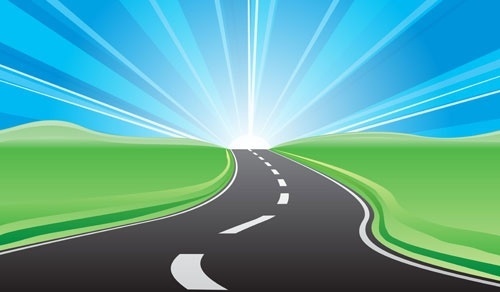 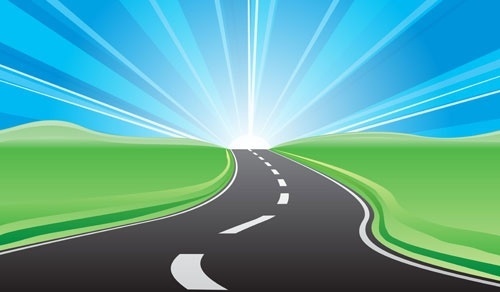 Quality of Education – Curriculum INTENT Subject Curriculum Road Map - English EnglishTerm 1Term 2Term 3Term 4Term 5Term 6Year 7 Autobiographical reading and writing (all about me)Boy in the Striped PyjamasPoetry from different culturesIntroduction to ShakespeareMyths and Legends Beowulf National curriculum linkR1, R2, R7, R8, R10, R11W2, W3, W5, W6, W9S1,S2,S3G1-6R1,R2,R5,R8, R11,R13W1,W8,W9S1,S2,S3G1-6R1, R7, R9, R12, R15W2, W6, W7, W9S1,S2,S3.S4G1-6R1.R2, R3, R7, R8, R9, R10 R12, R11, R14 R15W1,W4,W7S1,S2,S3.S4G1-6R1, R4, R6, R10 R15W2, W6, W7, W9S1,S2,S3.S4G1-6R1, R2, R8, R10, R14W2, W6, W7, W9S1,S2,S3.S4G1-6Year 8 Romeo and Juliet Romeo and JulietThematic unit - Prejudice & DiscriminationOf Mice and MenGothic fiction anthologyBlood Brothers National curriculum linkR1, R7, R8, R11, R14 R15W1-10S1-4G1-6R1, R2.R3, R7, R8,14,R15W1-10S1-4G1-6R1, R6, R7, R9, R10 R12, R11 R15W1-10S1-4G1-6R1.R4, R7, R8, R9, R10, R11,W1-10S1-4G1-6R1, R2, R6, R7, R8, R9, R10 R12 R15, W1-10S1-4G1-6R1, R2, R7, R8, R9, R11, R14W1-10S1-4G1-6Year 9 A Christmas CarolA Christmas CarolLove and Relationships poetry (GCSE)Love and Relationships poetry (GCSE)An Inspector CallsAn Inspector CallsNational curriculum linkR3, R7-11,R13,W1-7, S1-6G1-4R3, R7-11,R13,W1-7, S1-6G1-4R3,R4, R7-11, ,R13,W1-7, S1-6R3,R4, R7-11, ,R13,W1-7, S1-6G1-5R3. R7-11,R13,W1-7, S1-6, G1-5R3. R7-11,R13,W1-7, S1-6, G1-5Year 10 Love and Relationships Poetry MacbethMacbethAn Inspector Calls19th & 21st Century Fiction Spoken LangNational curriculum linkR3,R4, R7-11, ,R13,W1-7, S1-6G1-5R2,R7-14, W1-7, S1-6,G1-5R2,R7-14, W1-7, S1-6,G1-5R3. R7-11,R13,W1-7, S1-6, G1-5All R,W&GS1-6Year 11MacbethMacbethAn Inspector CallsLit & Lang revision Lit & Lang revisionExamsNational curriculum linkR2,R7-14, W1-7, S1-6,G1-5R3. R7-11,R13,W1-7, S1-6, G1-5R3. R7-11,R13,W1-7, S1-6, G1-5All R,W&GAll R,W&G